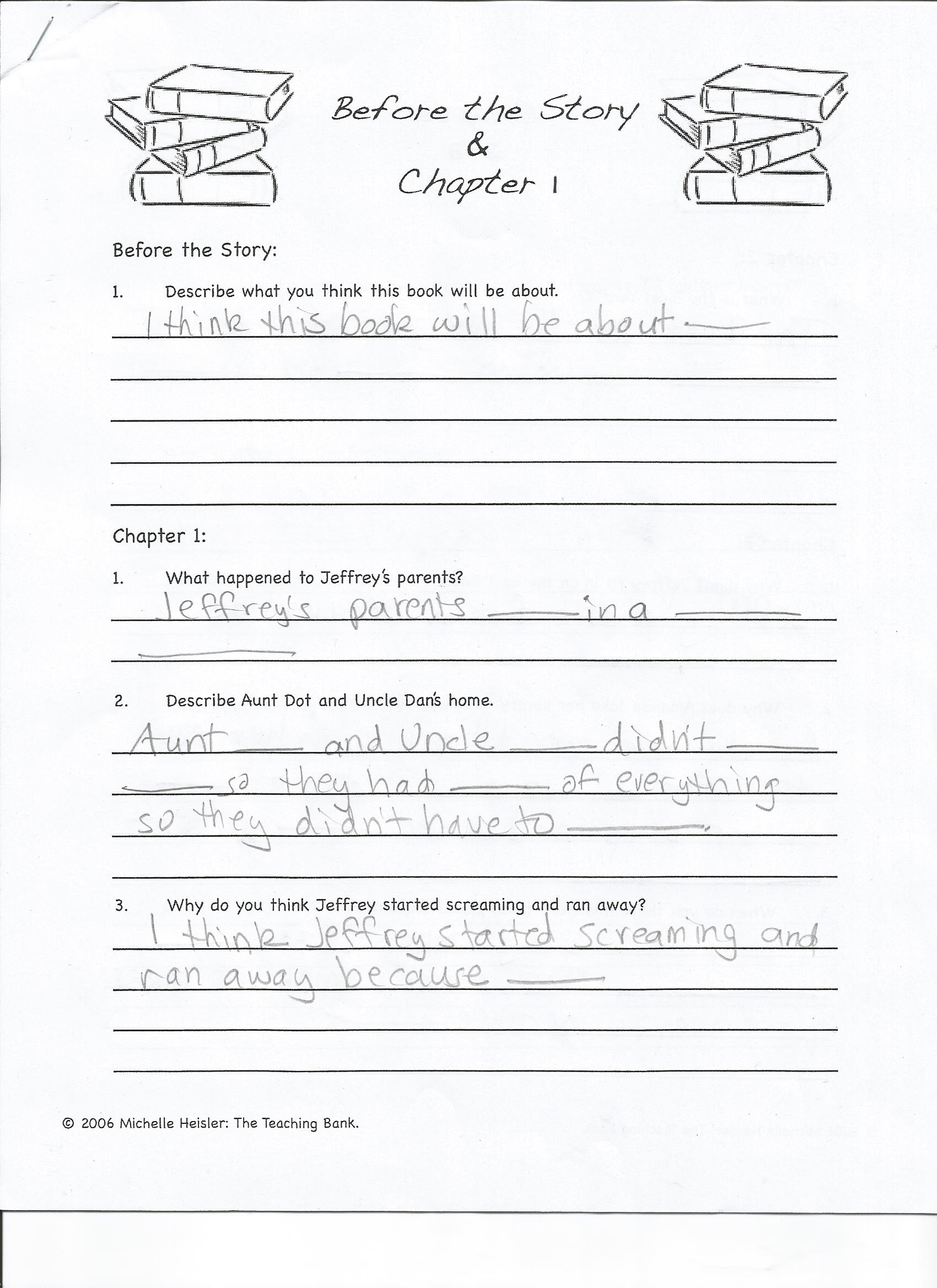 Chapter 261. How is Maniac getting schooling?	Maniac is buying											Chapter 271.  Why couldn’t Grayson read?	Grayson gave up trying in									2. What did Grayson compare reading to in order to keep up his motivation?  Why?	Grayson compared reading to 						because		that is what he knew										Chapter 281.  Why did Grayson feel unburdened for the first time in 37 years?	Grayson felt unburdened because							Chapter 291. Why do you think Maniac painted 101 on the outside of the building?	Maniac painted 101 because									